Załącznik Nr 5 do SIWZ	  		    		         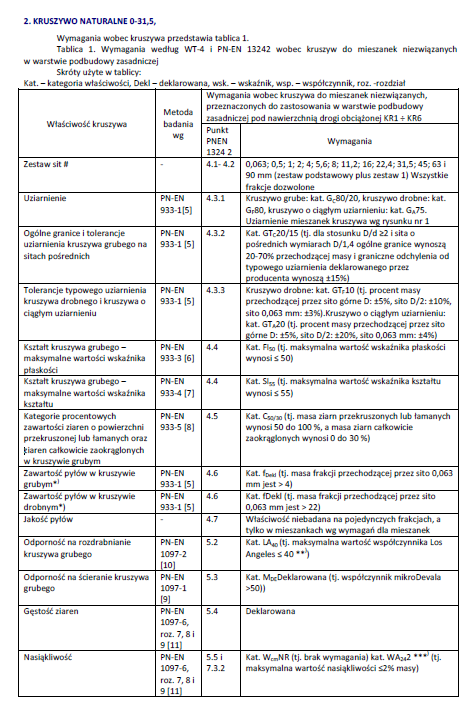 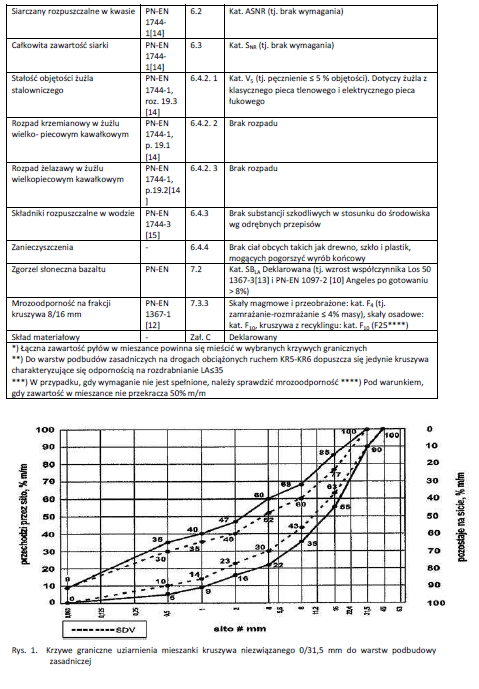 